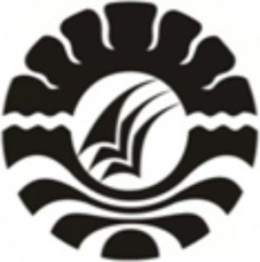 PENERAPAN      MODEL      PEMBELAJARAN     KOOPERATIF     TIPEMAKE A MATCH UNTUK MENINGKATKAN HASIL BELAJAR SISWA PADA MATA PELAJARAN IPS KELAS IV SD NEGERI 007SABANG SUBIK KECAMATAN BALANIPAKABUPATEN POLEWALI MANDARSKRIPSIDiajukan untuk Memenuhi Sebagian Persyaratan Guna Memperoleh Gelar Sarjana Pendidikan pada Program Studi PendidikanGuru Sekolah Dasar Starata Satu Fakultas Ilmu Pendidikan Universitas Negeri MakassarOLEH:NUR FAJRIANI IRHAM1247040034PROGRAM STUDI PENDIDIKAN GURU SEKOLAH DASAR FAKULTAS ILMU PENDIDIKAN UNIVERSITAS NEGERI MAKASSAR 2016